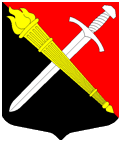 Общественная комиссия по обеспечению реализации приоритетного проекта «Формирование комфортной городской среды» МО Тельмановского сельского поселения Тосненского района Ленинградской области в 2019-2021 году» РЕШЕНИЕ № 1Принято комиссией «03» декабря 2018 годаОб утверждении проекта муниципальной программы «Формирование комфортной городской  среды на территории Тельмановского сельского поселения Тосненского района Ленинградской области в 2019-2021 году»	По результатам проведённых с 02 ноября 2018 года по 04 декабря 2018 года, на основании постановления администрации Тельмановского сельского поселения Тосненского  района Ленинградской  области от 02.11.2018 № 187/5, общественных обсуждений проекта программы «Формирование комфортной городской среды» МО Тельмановского сельского поселения Тосненского района Ленинградской области в 2019-2021 году», общественная комиссия по обеспечению реализации приоритетного проекта «Формирование комфортной городской среды» МО Тельмановского сельского поселения Тосненского района Ленинградской области в 2019-2021 году»,РЕШИЛА:Утвердить программу «Формирование комфортной городской среды» МО Тельмановского сельского поселения Тосненского района Ленинградской области в 2019-2021 году» в первоначальном варианте;Рекомендовать главе администрации Тельмановского сельского поселения издать нормативно-правовой акт, утверждающий программу «Формирование комфортной городской среды» МО Тельмановского сельского поселения Тосненского района Ленинградской области в 2019-2021 году»;Опубликовать настоящее решение на официальном сайте МО Тельмановское сельское поселение в сети интернет.Заместитель председателя комиссии 				       О.А. КрюковаСекретарь комиссии				     	                        А.О. Староверов